Write the Pythagorean Theorem on this line._________________________________________________In the box, provide an example of a problem that can be solved using this theorem.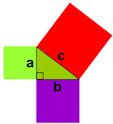 